Einverständniserklärung zur Veröffentlichung von Fotos und Texten im InternetHiermit erteile ich die Erlaubnis und gebe mein Einverständnis, dass Fotografien und Texte auf der Homepage des Verbandes der Gartenfreunde Greiz e.V. veröffentlicht werden dürfen. Wir weisen darauf hin, dass die Fotos bei der Veröffentlichung im Internet weltweit abrufbar sind. Eine Weiterverwendung dieser Fotos durch Dritte kann daher nicht generell ausgeschlossen werden. Es besteht und ergibt sich kein Haftungsanspruch gegenüber dem Verein zum Beispiel für das Herunterladen von Bildern und deren anschließender Nutzung durch Dritte. Allerdings ist eine Einwilligung nicht erforderlich, wenn die abgebildeten Personen nicht den Motivschwerpunkt bilden, oder sie Teil einer Versammlung/ Veranstaltung sind. Die Einverständniserklärung kann jederzeit widerrufen werden. Vorname/Name: ............................................................................Adresse: ........................................................................................Kleingartenanlage/Gartennummer: …………………………………………Ich bin damit einverstanden, dass Fotos von mir und Texte für die Homepage verwendet werden dürfen. Ich bin nicht damit einverstanden, dass Fotos von mir und Texte für die Homepage verwendet werden dürfen.(Zutreffendes bitte ankreuzen!)____________________________________________________________________________________ Ort und Datum                                              UnterschriftVerband der Gartenfreunde Greiz e.V.  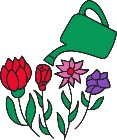 ------------------------------------------------------------------------------------------------Gemeinnützige Vereinigung zur Förderung des Kleingartenwesens der Stadt Greiz und UmgebungVerband der Gartenfreunde Greiz e.V. - Postfach 11 48 - 07961 Greiz AnredeNameStraßePLZ Ort          Vorsitzender:  Bernd Hergenhan	          Telefon:           0176 83 09 40 06          Fax:                 03765 483 32 94          Post-Anschrift:          Verband der Gartenfreunde Greiz e.V.          Postfach 11 48          07961 Greiz	          E-Mail:  greizer-gartenfreunde@web.de	          www.verband-greizer-gartenfreunde.de	                        Datum	